Fifth Sunday After the EpiphanyFebruary 9, 2020, 10:00 AM Watchword of the Week:   For I decide to know nothing among you except Jesus Christ, and him crucified.1 Corinthians 2: 2Prelude       	Be Thou My Vision	      Arr. Whitworth Welcome and Announcements	Rev. Jeff Coppage Call to Worship          God Himself Is with Us     	ARNSBERGPrayers of the People/Pastoral Prayer	 *Liturgy: Celebration, Page 43	         	      Kathy Cooke (Following the Liturgy, please greet those around you in the Name of Christ.)Giving of Tithes and Offerings to the Lord	Prayer of Dedication   Anthem         Speak, O Lord		                Arr. McDonald                           Speak, O Lord, as we come to You to receive the food of Your Holy Word; take Your truth, plant it deep in us;
shape and fashion us in Your likeness, that the light of Christ may be seen today in our acts of love and our deeds of faith.
Speak, O Lord, and fulfill in us all Your purposes for Your glory.

Teach us, Lord, full obedience, holy reverence, true humility; test our thoughts and our attitudes in the radiance of Your purity.  Cause our faith to rise; cause our eyes to see Your majestic love and authority.  Words of pow'r that can never fail, let their truth prevail over unbelief.
Speak, O Lord, and renew our minds; help us grasp the heights of Your plans for us.  Truth unchanged from the dawn of time that will echo down through eternity.  And by grace we'll stand on Your promises, and by faith we'll walk as You walk with us.  Speak, O Lord, till Your church is built and the earth is filled with Your glory.“Speak, O Lord”, Words and Music by Keith Gettyand Stuart Townend; arranged by Mary McDonald©2008 Thank You MusicCCLI License #751334DoxologyChildren’s Message	 Linda Mathers		       	Reading of God’s Word	                                                      Ken Hauser                    	Isaiah 58: 1-12 (page 600, LP page 1152)	1 Corinthians 2: 1-16 (page 927, LP page 1773)*Hymn 751	God of Grace and God of GlorySermon	    Rev. Coppage“The Power of God’s Mysterious Ways”Matthew 5: 13-20 (page 786, LP page 1501)*Hymn 608	O Jesus, My Lord*Postlude              O for a Thousand Tongues to Sing            	Arr. KelleySunday School classes follow worship each Sunday.Please sign the Friendship Register at the end of your row and pass it down.  If you would like information about our activities or becoming a member of Fairview, please indicate your wish in the appropriate space.Children three years old and under may go to the Nursery.*Please stand.	During cold and flu season, please be understanding if your neighbor prefers not to shake hands during our greeting time.  Thank you!The flowers today are given to the Glory of God and in honor of Connie Davis on her 95th birthday on February 7th by Kathy, Kristen, Jerry and Thad. The Organ Fund has received gifts in memory of Keith Bess from WF Circle # 2, Brenda and John Miller, and Ruby Gentle.Stewards of Service This Week:Ushers: Lindsay Tise, Jerry Byerly, Jeannie Willard, Kevin KrauseGreeters: Pat Sapp and Cynthia FairclothWorship Nursery:  Terri BarringerSunday School Nursery: Eugenia IvyElder of the Month: Carolyn Neal    Trustee of the Month:  Bill WrightThank you to my church family for your thoughts, prayers, cards and acts of kindness that were shown to me during his surgery and recovery.Henry Hilker.Last Sunday Attendance – 89	     Sunday School - 51	         Pledges/Offerings/Gifts/Other for February 2 – $ 8,947.00	Monthly Budget Needs 	$ 28,829.67	Monies Received Month to Date	$ 8,947.00 	         Needed as of February 2          $ 19,882.67CALENDAR:  FEBRUARY 9 – FEBRUARY 16Today	  8:00 AM	Chapel in Use by Quaker Church	10:00 AM	Worship	11:10 AM	Sunday SchoolMonday	  1:00 PM	Painting Class informational Meeting (CR)	  6:00 PM	Back to Basics (AB)	  7:00 PM	Jt. Bd. (P) with Elders (P) and Trustee (CR)		Meetings to FollowWednesday	12:00 PM	Wednesday Lunch and Bible Study (FH)		“Journey with John”Friday	  6:00 PM	Back to Basics (AB)Sunday	  8:00 AM	Chapel in Use by Quaker Church 	10:00 AM	Worship	11:10 AM	Sunday School	  4:30 PM  	Band Practice (C)Staff & Ministry Areas of FairviewOffice Phone: 336-768-5629; Kitchen Phone: 336-768-1958E-mail: fmc@fairviewmoravianchurch.orgWebsite: http://www.fairviewmoravianchurch.orgOffice Hours: Monday–Thursday, 9:00 AM–4:30 PM Rev. Jeff Coppage, Pastor	Marshall Mathers, Vice-Chair, Elders Lewis Phillips, Music Director/Pastoral Assistant         	Gay Nell Hutchens, Chair, Trustees Patricia Rau, Treasurer/Administrative Assistant           Rod Back, Vice-Chair, Trustees Nancy Morgan, Choir Accompanist	    	    Van Krause, Band DirectorFairview Moravian Church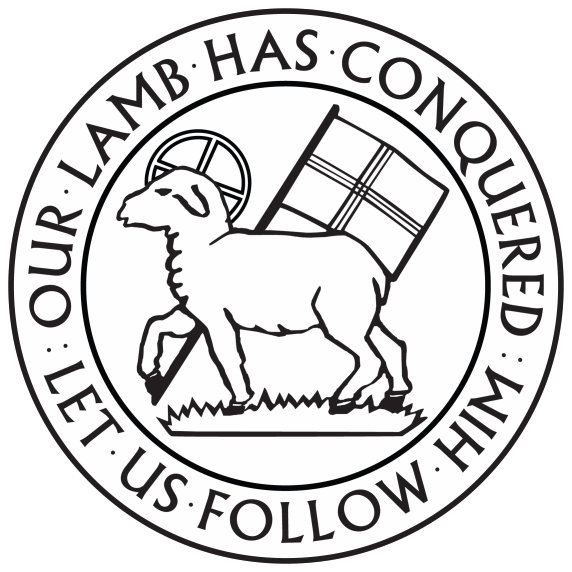 February 9, 20206550 Silas Creek Parkway Winston-Salem, NC 27106                    336-768-5629www.fairviewmoravianchurch.org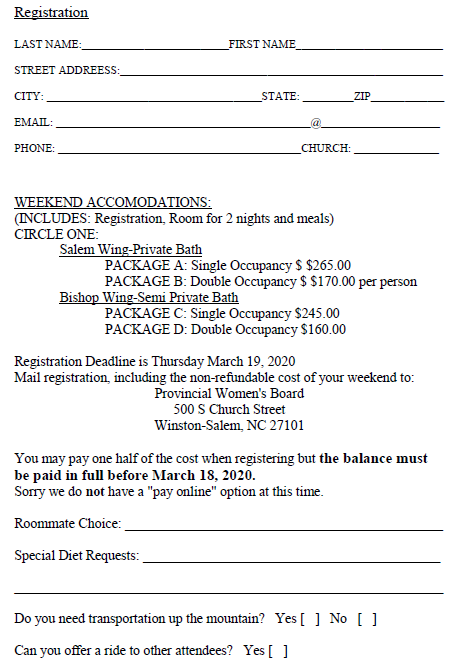 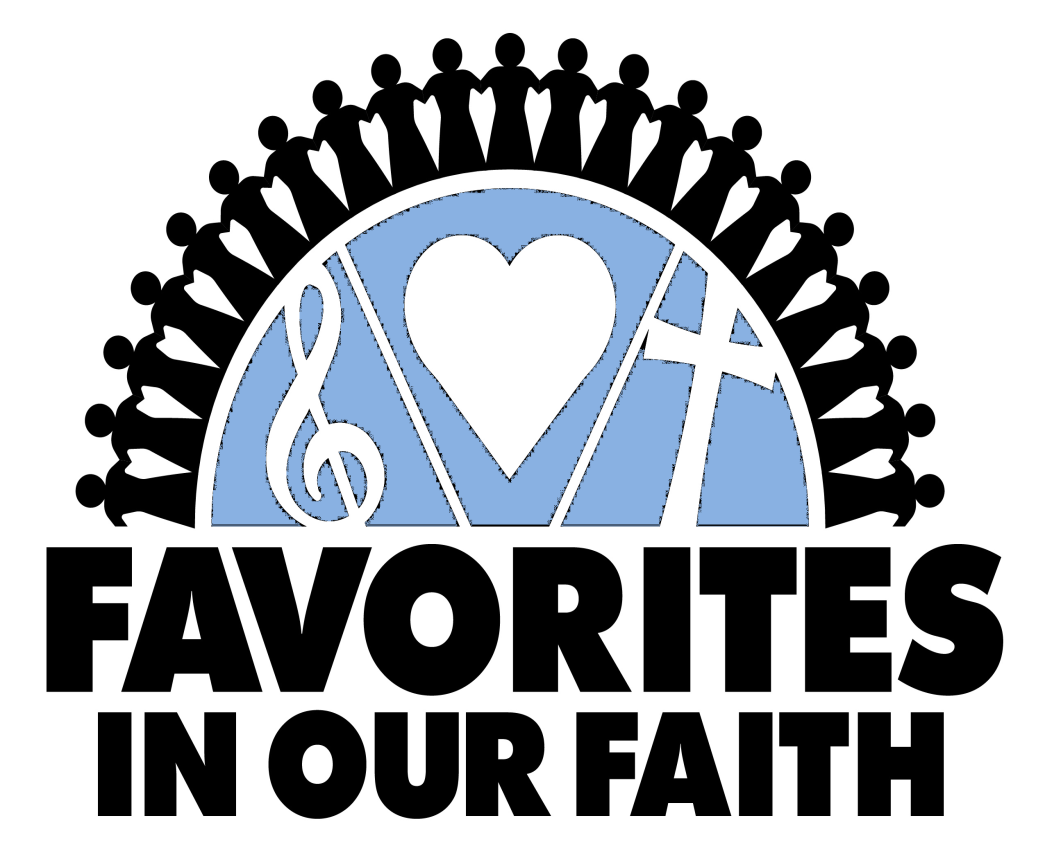 Friday April 24- Sunday April 26, 2020Retreat Facilitator: Sister Donna HurtLaurel Ridge Camp and Conference CenterHiggins Lodge124 Pendry Dr. Laurel Springs, NC 28644The Spiritual Life Retreat is an opportunity for all women in the Province to gather for spiritual renewal and fellowship. The goal for the retreat is for participants to leave the weekend rested, renewed in her faith journey, and with new friends in our sisterhood. Let the word of Christ dwell in you richly; teach and admonish one another in all wisdom; and with gratitude in your hearts sing psalms, hymns, and spiritual songs to God.Colossians 3:16For further information please contact:The Provincial Women's Board336.722.4911                             pwbmcsp@gmail.com500 S. Church St, Winston-Salem, NC 27101Please let Cynthia Faircloth know if you are interested in going.If we have enough interest from the church, we may take thebus to Laurel Ridge for the retreat.